                                                                  22.10.2019     496-259-01-03В соответствии с пунктом 25 части 1 статьи 15 Федерального закона от 
06.10.2003 № 131-ФЗ «Об общих принципах организации местного самоуправления в Российской Федерации», пунктом 5 статьи 11 Федерального закона от 24.07.2007 № 209-ФЗ «О развитии малого и среднего предпринимательства в Российской Федерации»,в целях оказания имущественной поддержки субъектам малого и среднего предпринимательства, 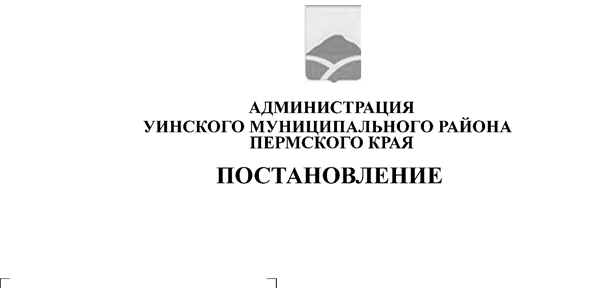 администрация Уинского муниципального районаПОСТАНОВЛЯЕТ:Создать рабочую группу по вопросам оказания имущественной поддержки субъектам малого и среднего предпринимательства в Уинском муниципальном округе Пермского края.Утвердить: Положение о рабочей группе по вопросам оказания имущественной поддержки субъектам малого и среднего предпринимательства в Уинском муниципальном округе Пермского края согласно приложению 1 к настоящему постановлению; Состав рабочей группы по вопросам оказания имущественной поддержки субъектам малого и среднего предпринимательства в Уинском муниципальном округе Пермского краясогласно приложению 2 к настоящему постановлению. Настоящее постановление вступает в силу со дня подписания и подлежит размещению на официальном сайте Администрации Уинского муниципального района Пермского края в сети «Интернет».Считать утратившим силу распоряжение администрации Уинского муниципального района от 21.02.2019 № 20-259-01-04 «О создании рабочей группы по вопросам оказания имущественной поддержки субъектам малого и среднего предпринимательства».Контроль  над исполнением настоящего постановления возложить на заместителя главы администрации района по развитию инфраструктуры, председателя комитета по управлению имуществом Р.Р. Айтуганова. Глава муниципального района                                                            А.Н. Зелёнкин                                                                           Приложение 1 к постановлению                                                                администрации Уинского                                                              муниципального района                                                                  от 22.10.2019 № 496-259-01-03ПОЛОЖЕНИЕ о рабочей  группе по вопросам оказания имущественной поддержки субъектам малого и среднего предпринимательства в Уинском муниципальном округе Пермского краяОбщие положения1.1. Настоящее Положение определяет порядок деятельности рабочей  группы по вопросам оказания имущественной поддержки субъектам малого и среднего предпринимательства в Уинском муниципальном округе Пермского края (далее  – Рабочая группа).1.2. Рабочая группа в своей деятельности руководствуется Конституцией Российской Федерации, федеральными законами, указами и распоряжениями Президента Российской Федерации, постановлениями и распоряжениями Правительства Российской Федерации, УставомУинского муниципального района, нормативными правовыми актами Земского Собрания Уинского муниципального района, администрации Уинского муниципального района, а также настоящим Положением. Задачи Рабочей группы2.1. Основными задачами Рабочей группы являются рассмотрение и подготовка предложений по следующим вопросам:  а) участие в осуществлении проводимой политики в области имущественной поддержки малого и среднего предпринимательства на уровне Уинского муниципального округа Пермского края (далее – на уровне округа); б) создание комплексной системы и обеспечение общего подхода к организации оказания имущественной поддержки субъектам малого и среднего предпринимательства на уровне округа; в) рассмотрение проектов муниципальных нормативных правовых актов по вопросам имущественной поддержки малого и среднего предпринимательства (при необходимости); г) совершенствование мер имущественной поддержки субъектов малого и среднего предпринимательствана уровне округа; д) инициирование на уровне округа процедуры проведения анализа реестра муниципального имущества в целях оценки эффективности его использования, а также выявления неэффективно используемых площадей и оборудования для последующей передачи такого имущества в аренду субъектам малого и среднего предпринимательства; е) определение на уровне округа перечня объектов недвижимости, подлежащих инвентаризации (обследованию), в целях выявления неиспользуемого или неэффективно используемого муниципального имущества;ж) инициирование на уровне округа проведения инвентаризации объектов недвижимости, включая земельные участки, в соответствии с перечнем, указанным в подпункте «е» настоящего пункта;з) расширение на уровне округа доступа субъектов малого и среднего предпринимательства к объектам муниципального имущества, свободного от прав третьих лиц; и) изысканиена уровне округа дополнительных источников для формирования и расширения перечней имущества, свободного от прав третьих лиц (за исключением права хозяйственного ведения, права оперативного управления, а также имущественных прав субъектов малого и среднего предпринимательства), в том числе за счет неиспользуемого и неэффективно используемого муниципального имущества; к) выработка предложений по дополнению перечней имущества, свободного от прав третьих лиц (за исключением права хозяйственного ведения, права оперативного управления, а также имущественных прав субъектов малого и среднего предпринимательства), изменению порядков предоставления имущества, включенного в перечни; л) формулирование на уровне округа рекомендаций об установлении льготных условий предоставления в аренду имущества для субъектов малого и среднего предпринимательства, о расширении случаев исключения имущества из перечней, приобретении субъектами малого и среднего предпринимательства арендуемого имущества;  м) оказание информационной и консультационной поддержки субъектам малого и среднего предпринимательства на муниципальном уровне; н) взаимодействие с органами власти Пермского края по вопросам деятельности Рабочей группы;о) обобщение сведений об объектах недвижимого имущества, неиспользуемых или используемых не по назначению, анализ таких сведений и выработка предложений по вовлечению такого недвижимого имущества в хозяйственный оборот.Функции Рабочей группы3.1. Рабочая группа осуществляет следующие функции:3.1.1. Выявление на уровне округа муниципального имущества, пригодного для формирования и дополнения перечней имущества для субъектов малого и среднего предпринимательства;3.1.2. Подготовка предложений в целях реализации задач, установленных в разделе 2 настоящего Положения, структурными подразделениями администрацииУинского муниципального района, муниципальными учреждениями и предприятиями Уинского муниципального района, комитетом по управлению имуществом администрации Уинского муниципального района.4. Права Рабочей группы4.1. Рабочая группа имеет право:4.1.1. Запрашивать необходимую для осуществления своей деятельности информацию вструктурных подразделениях администрацииУинского муниципального района, муниципальных учреждениях и предприятияхУинского муниципального района,комитете по управлению имуществом администрации Уинского муниципального района;4.1.2. Привлекать к участию в заседаниях Рабочей группы заинтересованных лиц, не являющихся членами Рабочей группы;4.1.3. Информировать о своей деятельности через размещение материаловна официальном сайте Администрации Уинского муниципального района в сети «Интернет»Порядок деятельности Рабочей  группы Порядок работы Рабочей группы определяется в соответствии с настоящим Положением. Заседания Рабочей группы проводятся по мере необходимости.5.3. Организует работу Рабочей группы и проводит ее заседания председатель Рабочей группы, а в случае его отсутствия – заместитель председателя Рабочей группы.	5.4. Председатель Рабочей группы:	- осуществляет общее руководство Рабочей группой;	- утверждает повестку дня заседаний Рабочей группы;	- дает поручения членам Рабочей группы по вопросам, находящимся в компетенции Рабочей группы;	- организует контроль за выполнением решений, принятых Рабочей группы.	5.5. Члены Рабочей группы:	- принимают участие в работе Рабочей группы;	- пользуются информацией, поступающей в Рабочую группу;	- выполняют поручения председателя Рабочей группы;	- участвуют в заседании Рабочей группы.	5.6. Члены Рабочей группы не вправе делегировать свои полномочия другим лицам.	5.7. Секретарь Рабочей группы:	- организует проведение заседаний Рабочей группы;	- информирует членов Рабочей группы и лиц, привлеченных к участию в работе Рабочей группы, о повестке дня заседания, дате, месте и времени его проведения не позже чем за пять дней до заседания;	- ведет делопроизводство Рабочей группы.	5.8. В случае отсутствия секретаря Рабочей  группы его полномочия выполняет другой член Рабочей группы по решению председателя Рабочей группы.	5.9. Решения Рабочей группы принимаются большинством голосов от числа присутствующих членов Рабочей группы при участии не менее 2/3 от установленного состава Рабочей группы. Если число голосов «за» и «против» при принятии решения равно, решающим является голос председателя Рабочей группы.5.10. Решение Рабочей  группы оформляется протоколом заседания Рабочей группы (далее - протокол), в котором указываются:5.10.1. состав  Рабочей группы;5.10.2. результаты голосования.5.11. Срок оформления протокола составляет 5 (пять) рабочих дня со дня проведения заседания Рабочей группы.5.12. Протокол подписывается председателем Рабочей группы и секретарем.  В случае отсутствия председателя Рабочей группы протокол подписывается заместителем председателя Рабочей группы и секретарем.                                                                           Приложение 2 к постановлению                                                                администрации Уинского                                                              муниципального района                                                                         от 22.10.2019 № 496-259-01-03СОСТАВрабочей группы по вопросам оказания имущественной поддержки субъектам малого и среднего предпринимательства в Уинском муниципальном округе Пермского краяАйтуганов Р.Р. - заместитель главы администрации района по развитию инфраструктуры, председатель комитета по управлению имуществом,председатель рабочей группыНецветаева Т.М.-  заместитель председателя комитета по управлению имуществом администрации Уинского муниципального района, заместитель председателя рабочей группыЛеушина Н.В.-  консультант по сопровождению муниципальных программ управления по экономике и прогнозированию администрации Уинского муниципального района,секретарьрабочей группыБашкова Л.М.Члены рабочей группы:-  начальник управления по экономике и прогнозированию администрации Уинского муниципального района;Горбунова М.А.- директор Уинского фонда поддержки предпринимательства (по согласованию);Игошев С.В.- начальник отдела сельского хозяйства администрации Уинского муниципального района;Одинцева О.М.- консультант  комитета по управлению имуществом  администрации Уинского муниципального района.